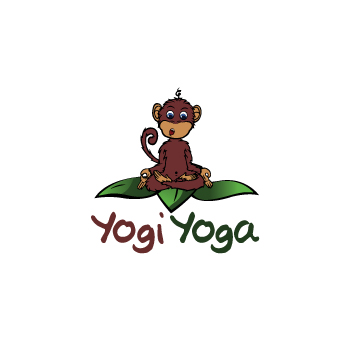 REGISTRATION FORM Yogi Yoga Kids™ classeswww.yogiyogakids.comName (child)_________________________________Age_________ Group____________________Name (child)_________________________________Age_________ Group____________________Name (parents)_______________________________________________________________________  Telephone (cell) ___________________________________________   Email_________________________________________________________________________Monthly Packages Buy 4 classes (½ hour per class) $20Buy 8 classes (½hour per class) $40 Please note: All classes bought have to be used within the 4-week period from the day you registered.Payment via Interac e-transfer to tina@yogiyogakids.com   Once your payment is received you will be registered, and a Zoom code will be sent to the email address that you have provided.GROUPS*Kindergarten until grade 3  (5-9 years old are GROUP A students)*Pre-Teens grade 5 & 6  (10-12 years old are GROUP B students)GROUP A SCHEDULELunch time yoga classes           	WEDNESDAYS	12:30-1:00pm After school yoga classes    		THURSDAYS     	4:00-4:30pm    Bedtime Yoga                                   	FRIDAYS            	8:30-9:00pm                         GROUP B SCHEDULELunch time yoga classes                       	TUESDAYS 	12:30-1:00pm  After school Yoga classes                     	FRIDAY          	4:00-4:30pm Evening Yoga class                              	MONDAYS     	5:30-6:00pm For your children to have an enjoyable class they must be dressed in comfortable clothes, no crop tops, no jeans, no skirts or dresses please.THEY WILL NEED:a yoga mat, blocks (optional) (Group B)a hand towel, a bottle of water.their favorite stuffed animal (Group A)Thank you for choosing Yogi Yoga Kids!Namaste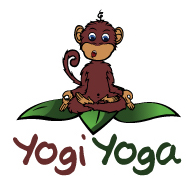 Tina Taylor, Creator of Yogi Yoga Kids™ and Certified Children’s Yoga Instructor Would like to invite your children to join theYogi Yoga Kids™ VIRTUAL SCHOOL program! I have created YOGI YOGA Using animation, music, songs, props and yoga games, to make it fun and interesting for children of all ages.The children laugh, stretch, breathe, and mimic all sorts of animals, which they will surely demonstrate to you!During the program your children will learn:Postures: the candlestick, the turtle, the frog, the snakeBreathing: big balloon belly breathes, volcano breathesPositive thinking: To change ” I Can’t”, to ” I Can”Meditation: Concentrating and focusing on poses Relaxation: Floating on a white fluffy cloud Relaxing from head to toe!Positive affirmations: I love myself! I am smart!With children’s natural flexibility and sense of balance, they usually find it far easier to adopt the postures than adults and can make rapid progress.Yogi Yoga for grades 5, 6, the class is less animated but just as fun! Students will learn and practice how to breathe.  They will feel the benefits and effects on the body. They will also learn how to breathe through stressful moments. To calm the mind. Each class will finish with a mini meditation and a final relaxation. PEACE, LOVE & YOGI YOGA